DAFTAR PUSTAKAAlawiyah, T., Titisari, K. H., & Chomsatu, Y. (2022). Pengaruh Kinerja Keuangan, Kebijakan Dividen, Dan Kepemilikan Manajerial Terhadap Nilai Perusahaan. Jurnal Akuntansi, 6(1), 2548–7507. Https://doi.org/https://doi.org/10.33395/owner.v6i1.640 Alviowidia, N., Djazuli, A., & Safitri, E. (2020). Pengaruh Profitabilitas Dan Ukuran Perusahaan Terhadap Nilai Perusahaan Dengan Kebijakan Dividen Sebagai Variabel Intervening. Fakultas Ekonomi Dan Bisnis. Universitas Muhammadiyah. Palembang, 1–10. Http://repository.um-palembang.ac.id/id/eprint/15076/1/212017150_bab%20i_daftar%20pustakapdfAntoro, H. (2018). Kebijakan Dividen Dan Bi Rate Sebagai Pemoderasi Likuiditas, Profitabilitas, Dan Leverage Terhadap Nilai Perusahaan Perbankan Yang Terdaftar Di BEI Tahun 2011-2017. Upajiwa Dewantara, 2(1), 58–75. Https://doi.org/10.26460/mmud.v2i1.3070Apriantini, N. M., Widhiastuti, N. L. P., & Novitasari, N. L. G. (2022). Pengaruh Profitabilitas, Leverage, Likuiditas, Kepemilikan Manajerial, Dan Ukuran Perusahaan Terhadap Nilai Perusahaan. Jurnal Kharisma, 4(2), 190–201.Apriyani, R. (2019). Pengaruh Profitabilitas Dan Likuiditas Terhadap Nilai Perusahaan Dengan Ukuran Perusahaan Sebagai Variabel Moderating. Jurnal Manajemen Bisnis, 22(1), 1–11. Http://eprintslib.ummgl.ac.id/3167/1/17.0101.0171_bab1%2c2%2c3%2c5daftar pustaka_risa.pdfAriyanto, Y. (2020). Pengaruh Profitabilitas, Solvabilitas Dan Likuiditas Terhadap Nilai Perusahaan Dengan Kebijakan Deviden Sebagai Intervening. Magister Manajemen. Universitas Muhammadiyah Malang. Malang, 1–23. Https://eprints.umm.ac.id/71491/1/maskah.pdfAstuti, N. K. B., & Yadnya, I. P. (2019). Pengaruh Profitabilitas, Likuiditas, Dan Ukuran Perusahaan Terhadap Nilai Perusahaan Melalui Kebijakan Dividen. Jurnal Manajemen Universitas Udayana, 8(5), 3275–3302. Https://doi.org/10.24843/ejmunud.2019.v08.i05.p25Astuti, R. P., HS, E. W., & Subchan. (2018). Pengaruh Struktur Modal, Profitabilitas Dan Ukuran Perusahaan Terhadap Nilai Perusahaan Dengan Kepemilikan Manajerial Sebagai Variabel Pemoderasi (Studi Pada Perusahaan Manufaktur Di BEI Tahun 2014-2017). Jurnal Prima Ekonomika, 9(2), 57–76. Http://jurnal.stieykp.ac.id/index.php/prima-ekonomika/article/view/34Ayem, S., & Maryanti, T. (2022). Pengaruh Tax Avoidance Dan Profitabilitas Terhadap Nilai Perusahaan Dengan Kebijakan Dividen Sebagai Variabel Moderasi. Reslaj : Religion Education Social Laa Roiba Journal, 4(4), 1152–1166. Https://doi.org/10.47467/reslaj.v4i5.1077Azzatifani, S. S. (2020). Pengaruh Kepemilikan Manajerial Dan Kebijakan Dividen Terhadap Nilai Perusahaan Dengan Profitabilitas Sebagai Variabel Intervening Pada Perusahaan Property Dan Real Estate Yang Terdapat Di Bursa Efek Indonesia. Fakultas Ekonomi. Stiek. Surabaya, 147-154.  Https://doi.org/10.1016/j.jnc.2020.125798%0ahttps://doi.org/10.1016/j.smr.2020.02.002%0ahttp://www.ncbi.nlm.nih.gov/pubmed/810049%0ahttp://doi.wiley.com/10.1002/anie.197505391%0ahttp://www.sciencedirect.com/science/article/pii/b9780857090409500205%0ahttp:Bahrun, M. F., Tifah, & Firmansyah, A. (2020). Pengaruh Keputusan Pendanaan, Keputusan Investasi, Kebijakan Dividen, Dan Arus Kas Bebas Terhadap Nilai Perusahaan. Financial Decisions And Company Value, 8(3), 263–267. Https://jurnal.ibik.ac.id/index.php/jiakes/article/view/358Basri, S., & Multama, I. (2021). Pengaruh Profitabilitas, Kebijakan Hutang, Kepemilikan Manajerial Dan Kebijakan Deviden Terhadap Nilai Perusahaan (Studi Pada Perusahaan Sektor Industri Sub Sektor Industri Rokok Yang Terdaftar Di Bursa Efek Indonesia Pada Tahun 2016-2019). Point Equilibrium Manajemen & Akuntansi, 3(1), 16–33. Https://ojs.unisbar.ac.id/index.php/jpe/article/view/14/14Devi, N. P. Y., & Erawati, N. M. A. (2014). Pengaruh Kepemilikan Manajerial, Leverage, Dan Ukuran Perusahaan Pada Kebijakan Dividen Perusahaan Manufaktur. Jurnal Akuntansi, 9(3), 709–716. Https://ojs.unud.ac.id/index.php/akuntansi/article/download/9490/7887Dewantari, N. L. S., Cipta, W., & Susila, G. P. A. J. (2020). Pengaruh Ukuran Perusahaan Dan Leverage Serta Profitabilitas Terhadap Nilai Perusahaan Pada Perusahaan Food And Beverages Di BEI. Jurnal Manajemen Dan Bisnis, 1(2), 69-75. Https://doi.org/10.23887/pjmb.v1i2.23157Dewi, L. S., & Abundanti, N. (2019). Pengaruh Profitabilitas, Likuiditas, Kepemilikan Institusional Dan Kepemilikan Manajerial Terhadap Nilai Perusahaan. Jurnal Manajemen, 8(10), 6099–6118. Https://doi.org/https://doi.org/10.24843/ejmunud.2019.v08.i10.p12Fadhli, M. (2015). Pengaruh Likuiditas, Solvabilitas Dan Profitabilitas Terhadap Nilai Perusahaan Dengan Kebijakan Dividen Sebagai Variabel Moderasi Pada Perusahaan Perbankan, Asuransi & Lembaga Keuangan Lainnya Di Bursa Efek Indonesia Tahun 2010-2013. Jurnal Online Mahasiswa Fakultas Ekonomi, 2(2), 1–13. Https://media.neliti.com/media/publications/34048-ID-pengaruh-likuiditas-solvabilitas-dan-profitabilitas-terhadap-nilai-perusahaan-de.pdfFebriana, E., Djumahir, & Helmy, A. D. (2016). Pengaruh Struktur Modal, Kebijakan Dividen, Ukuran Perusahaan, Kepemilikan Saham Manajerial Dan Profitabilitas Terhadap Nilai Perusahaan (Studi Pada Perusahaan Manufaktur Yang Terdaftar Di BEI Pada 2011-2013). Jurnal Ekonomi Bisnis, 21(2), 163–178. Http://journal.um.ac.id/index.php/ekobis/article/view/7429Fitriana, P. M. (2014). Pengaruh Keputusan Investasi, Keputusan Pendanaan Dan Profitabilitas Terhadap Nilai Perusahaan: Kebijakan Dividen Sebagai Variabel Intervening (Studi Pada Perusahaan Manufaktur Yang Terdaftar Di Bei Periode 2009-2012). Fakultas Ekonomi Dan Bisnis. Universitas Diponegoro. Semarang. Http://Eprints.Undip.Ac.Id/43950/1/01_Fitriana.PdfGhozali, I. (2018). Aplikasi Analisis Multivariate. Semarang: Universitas Diponegoro.Halimah, S. N., & Komariah, E. (2017). Pengaruh Roa, Car, Npl, Ldr, Bopo Terhadap Nilai Perusahaan Bank Umum. Jurnal Akuntansi, Ekonomi Dan Manajemen Bisnis, 5(1), 14–25. Https://doi.org/10.30871/jaemb.v5i1.448Haryani, R. (2020). Pengaruh Kebijakan Hutang Dan Profitabilitas Terhadap Kebijakan Dividen Pada Perusahaan Manufaktur Yang Terdaftar Di Bei Periode 2014-2019. Fakultas Sosial Sains. Universitas Pembangunan Panca Budi. Medan. Https://Www.Ptonline.Com/Articles/How-To-Get-Better-Mfi-ResultsHermanto, N. K. S. N. K. S. (2019). Pengaruh Profitabilitas Terhadap Nilai Perusahaan Dengan Struktur Modal Sebagai Variabel Intervening Pada Perusahaan Pembiayaan Yang Terdaftar Di BEI. Jurnal Ilmu Manajemen Dan Bisnis. 7(2), 169–180. Https://distribusi.unram.ac.id/index.php/distribusi/article/view/90Hermi, V. A., & Herawaty, V. (2019). Pengaruh Kebijakan Hutang, Kebijakan Dividen, Profitabilitas, Pertumbuhan Penjualan Dan Kesempatan Investasi Terhadap Nilai Perusahaan Dan Ukuran Perusahaan Sebagai Variabel Moderasi. Jurnal Megister Akuntansi. 6(2), 201–224. Https://e-journal.trisakti.ac.id/index.php/jmat/article/view/5558Himawan, H. M. (2020). Pengaruh Profitabilitas, Ukuran Perusahaan, Dan Leverage Terhadap Nilai Perusahaan Pada Perusahaan Properti Dan Real Estate Yang Go Public Di Bursa Efek Indonesia Periode 2016-2018. Jurnal Ilmiah Mahasiswa, 1–37. Https://jimfeb.ub.ac.id/index.php/jimfeb/article/view/6907/5965Idris, S. (2017). Analisis Pengaruh Profitabilitas Dan Kepemilikan Terhadap Nilai Perusahaan Dengan Kebijakan Dividen Sebagai Variabel Intervening: Studi Pada Perusahaan Manufaktur Di Bursa Efek Indonesia Tahun 2012-2016. Seminar Nasional Ekonomi Dan Bisnis (SNEBIS), 1(1), 416–427. Https://ojs.ekonomi-unkris.ac.id/index.php/SNEBIS/article/view/212Irawan, D., & Kusuma, N. (2019). Pengaruh Struktur Modal Dan Ukuran Perusahaan Terhadap Nilai Perusahaan. Jurnal Aktual STIE Trisna Negara, 17(1), 66-81. Https://doi.org/10.47232/aktual.v17i1.34Jaya, S. (2020). Pengaruh Ukuran Perusahaan (Firm Size) Dan Profitabilitas (ROA) Terhadap Nilai Perusahaan (Firm Value) Pada Perusahaan Sub Sektor Property Dan Real Estate Di Bursa Efek Indonesia (BEI). Jurnal Manajemen Motivasi, 16(1), 38-44. Https://doi.org/10.29406/jmm.v16i1.2136Jufrizen, & Asfa, Q. (2015). Pengaruh Profitabilitas Dan Kebijakan Hutang Terhadap Nilai Perusahaan Pada Perusahaan Farmasi Yang Terdaftar Di Bursa Efek Indonesia Periode 2010-2013. Jurnal Kajian Manajemen Bisnis, 13(3), 1576–1580. Https://ejournal.unp.ac.id/index.php/jkmb/article/view/6187Kalbuana, N., Yohana, Y., Bp, A. I., & Cahyadi, C. I. (2021). Pengaruh Ukuran Perusahaan, Kebijakan Hutang, Profitabilitas Terhadap Nilai Perusahaan (Studi Kasus Perusahaan Properti Yang Terdaftar Di Bursa Efek Indonesia Tahun 2016–2020). Jurnal Riset Akuntansi Politala, 4(2), 58–66. Https://doi.org/10.34128/jra.v4i2.79Kalsum, U. (2014). Pengaruh Ukuran Perusahaan, Likuiditas, Kinerja Keuangan Dan Kebijakan Hutang Terhadap Nilai Perusahaan Kebijakan Deviden Sebagai Variabel Moderating Pada Perusahaan Perbankan Di Bursa Efek Indonesia. Fakultas Ekonomi. UMSU. Sumatera Utara Https://www.ptonline.com/articles/how-to-get-better-mfi-resultsKasmir. (2014). Analisis Laporan Keuangan. Jakarta: PT Grafindo Persada.Khoirunnisa, F., Purnamasari, I., & Tanuatmodjo, H. (2018). Pengaruh Struktur Modal Terhadap Nilai Perusahaan Pada Perusahaan Tekstil Dan Garmen. Journal Of Business Management Education (JBME), 3(2), 11–32. Https://doi.org/10.17509/jbme.v3i2.14211Kurniatia, F., & Mismiwati. (2019). Pengaruh Kepemilikan Manajerial Terhadap Nilai Perusahaan Di Mediasi Oleh Kebijakan Dividen. Jurnal Ilmu Manajemen, 9(1), 1–13. Https://doi.org/10.32502/jimn.v9i1.2110Maharani, T., & Terzaghi, M. T. (2022). Pengaruh Profitabilitas, Leverage, Ukuran Perusahaan Dan Kepemilikan manajerialterhadap Kebijakan Dividen Dengan Likuiditas Sebagai Variabel Moderating. Menara Ekonomi, 8(1), 198–211. Https://www.jurnal.umsb.ac.id/index.php/menaraekonomi/article/view/3544Mahendra, P. T. (2015). Pengaruh Kebijakan Hutang, Struktur Modal Dan Profitabilitas Terhadap Aktivitas Investasi Perusahaan Manufaktur Barang Konsumsi Yang Terdaftar Di Bursa Efek Indonesia. Fakultas Ekonomi. STIE. Nganjuk, 10(2), 171-180.  Http://ejournal.stiedewantara.ac.idMaimanah, Rinofah, R., & Sari, P. P. (2021). Pengaruh Kebijakan Hutang, Profitabilitas, Dan Ukuran Perusahaan Terhadap Nilai Perusahaan Dengan Kebijakan Dividen Sebagai Variabel Moderating Pada Perusahaan Manufaktur Sektor Industri Barang Dan Konsumsi Yang Terdaftar Di Bursa Efek Indonesia Tahun 2015-2019. Jurnal Sosial Ekonomi Bisnis, 1(1), 1–10. Https://doi.org/10.55587/jseb.v1i1.12Marlinah, S. (2020). Pengaruh Kepemilikan Manajerial, Kepemilikan Institusional, Dan Komisaris Independen Terhadap Kualitas Laba Dengan Stuktur Modal Sebagai Variabel Moderating. Fakultas Ekonomi Universitas Negeri Semarang. Semarang. Http://lib.unnes.ac.id/39067Maulana, M. I. (2022). Pengaruh Struktur Modal, Likuiditas, Dan Ukuran Perusahaan Terhadap Nilai Perusahaan Dengan Kebijakan Dividen Sebagai Variabel Intervening Pada Perusahaan Manufaktur Di BEI Tahun 2018-2020. Fakultas Ekonomi. Universitas Islam Negeri (Uin). Malang. Https://online-journal.unja.ac.id/JSSH/article/download/20192/14019/56992Mayarina, N. A., & Mildawati, T. (2017). Pengaruh Rasio Keuangan Dan Fcf Terhadap Nilai Perusahaan: Kebijakan Dividen Sebagai Pemoderasi. Jurnal Ilmu Dan Riset Akuntansi, 6(2), 576–596. Http://jurnalmahasiswa.stiesia.ac.id/index.php/jira/article/download/809/823Mayogi, D. G., & Fidiana. (2016). Pengaruh Profitabilitas, Kebijakan Dividen Dan Kebijakan Utang Terhadap Nilai Perusahaan. Jurnal Ilmu Dan Riset Akuntansi, 5(1), 1–18. Http://jurnalmahasiswa.stiesia.ac.id/index.php/jira/article/view/1444/1459Melinia, V., & Priyadi, M. P. (2021). Pengaruh Kebijakan Hutang Dan Pertumbuhan Perusahaan Terhadap Nilai Perusahaan Dengan Profitabilitas Sebagai Variabel Intervening. Jurnal Ilmu Dan Riset Akuntansi, 10(10), 1–23. Https://repository.unej.ac.id/handle/123456789/85930Mery, K. N. (2017). Pengaruh Likuiditas, Leverage Dan Profitabilitas Terhadap Nilai Perusahaan Dengan Kebijakan Dividen Sebagai Variabel Moderasi Pada Perusahaan Pertambangan Yang Terdaftar Di Bursa Efek Indonesia Tahun 2011-2014. JOM Fekon, 4(1), 2000–2014. Https://www.neliti.com/id/publications/131928/pengaruh-likuiditas-leverage-dan-profitabilitas-terhadap-nilai-perusahaan-denganMumtazah, F., & Purwanto, A. (2020). Analisis Pengaruh Kinerja Keuangan Dan Pengungkapan Lingkungan Terhadap Nilai Perusahaan. Diponegoro Journal Of Accounting, 9(2), 1–11. Http://ejournal-s1.undip.ac.id/index.php/accountingNauli, A., Halim, C., & Sonia, S. (2021). Pengaruh Likuiditas, Profitabilitas, Struktur Modal, Ukuran Perusahaan Dan Kebijakan Dividen Terhadap Nilai Perusahaan Perusahaan Manufaktur Yang Terdaftar Di Bursa Efek Indonesia. Journal Of Economic, Bussines And Accounting (COSTING), 4(2), 410–418. Https://doi.org/10.31539/costing.v4i2.1614Novianto, A., & Asandimitra, N. (2017). Pengaruh Profitabilitas, Likuiditas, Ukuran Perusahaan, Kepemilikan Manajerial, Dan Kebijakan Hutang Terhadap Kebijakan Dividen Pada Perusahaan Sektor Pertanian Yang Terdaftar Di BEI Periode 2013-2015. Jurnal Ilmu Manajemen (JIM), 5(3), 1–9. Https://ejournal.unesa.ac.id/index.php/jim/article/view/21737Novizar, A. (2017). Pengaruh Struktur Modal, Profitabilitas Dan Kepemilikan Manajerial Terhadap Nilai Perusahaan Dengan Kebijakan Dividen Sebagai Variabel Moderating Pada Perusahaan Manufaktur Sektor Industri Dasar Dan Kimia Yang Terdapat Di Bursa Efek Indonesia. Megister Akuntansi. Universitas Muhammadiyah. Medan. Http://repository.umsu.ac.id/handle/123456789/20368Nurhayati, T., & Amanah, L. (2021). Pengaruh Kinerja Keuangan Terhadap Nilai Perusahaan Batu Bara. Jurnal Ilmu Dan Riset Akuntansi, 8(8), 1-8. Https://doi.org/10.24912/je.v26i1.731Nurlaillah, D., Wahyuni, E., Putri, L., Tely, Y., & Afridayani. (2018). Ukuran Perusahaan Dan Kepemilikan Manajerial Terhadap Nilai Perusahaan (Studi Empiris Pada Perusahaan Perbankan Di BEI Tahun 2016 – 2018). Fakultas Ekonomi. Universitas Pamulang. Banten. Http://openjournal.unpam.ac.id/index.php/Proceedings/article/view/9918Pandia, F. (2017). Manajemen Dana Dan Kesehatan Bank. Jakarta: PT Rineka Cipta.Pertiwi, P. J., Tommy, P., & Tumiwa, J. R. (2016). Pengaruh Kebijakan Hutang, Keputusan Investasi Dan Profitabilitas Terhadap Nilai Perusahaan Food And Beverages Yang Terdaftar Di Bursa Efek Indonesia. Jurnal EMBA, 4(1), 1369–1380. Https://ejournal.unsrat.ac.id/index.php/emba/article/view/12357Pracihara, S. M. (2016). Pengaruh Kebijakan Hutang, Kepemilikan Manajerial, Kebijakan Dividen, Dan Ukuran Perusahaan Terhadap Nilai Perusahaan (Studi Pada Sektor Pertambangan Yang Terdaftar Di BEI Periode 2011-2014). Jurnal Ilmu Manajemen (JIM), 4(2), 1–10. Https://ejournal.unesa.ac.id/index.php/jim/article/view/17515Pratiwi, D., & Widyawati, N. (2017). Pengaruh Kepemilikan Manajerial, Ukuran Perusahaan Dan Kebijakan Hutang Terhadap Nilai Perusahaan. Jurnal Ilmu Dan Riset Manajemen, 6(12), 1–22. Http://jurnalmahasiswa.stiesia.ac.id/index.php/jirm/article/view/642Pratiwi, N. P. D., & Mertha, M. (2017). Pengaruh Kebijakan Hutang Dan Profitabilitas Pada Nilai Perusahaan Dengan Kebijakan Dividen Sebagai Variabel Pemoderasi. E-Jurnal Akuntansi, 20(2), 1446–1475. Https://ojs.unud.ac.id/index.php/Akuntansi/article/view/29597Puspitaningtyas, Z., Prakoso, A., & Masruroh, A. (2019). Pengaruh Profitabilitas Terhadap Kebijakan Dividen Dengan Likuiditas Sebagai Pemoderasi. Jurnal Administrasi Bisnis, 9(3), 1–17. Https://doi.org/10.35797/jab.9.3.2019.25120.1-17Putra, L. A. (2014). Pengaruh Keputusan Investasi, Kebijakan Hutang, Dan Kebijakan Dividen Terhadap Nilai Perusahaan (Studi Pada Perusahaan Properti Dan Real Estate Yang Terdaftar Di Berusa Efek Indonesia). 3(2), 1-11. Https://jimfeb.ub.ac.id/index.php/jimfeb/article/view/2193Putra, & Lestari, P. V. (2016). Pengaruh Kebijakan Dividen, Likuiditas, Profitabilitas Dan Ukuran Perusahaan Terhadap Nilai Perusahaan. Jurnal Manajemen Unud, 5(7), 4044–4070. Https://media.neliti.com/media/publications/253133-pengaruh-kebijakan-dividen-likuiditas-pr-3fa88dfa.pdfPutri, A. R., & Andayani. (2017). Pengaruh Kebijakan Hutang, Profitabilitas, Likuiditas, Dan Kesempatan Investasi Terhadap Kebijakan Dividen. Jurnal Ilmu Dan Riset Akuntansi, 6(6), 9–25. Http://jurnalmahasiswa.stiesia.ac.id/index.php/jira/article/view/1213Rahma, S. S., & Arifin, A. (2022). Pengaruh Kebijakan Deviden, Kebijakan Hutang, Keputusan Investasi, Dan Profitabilitas Terhadap Nilai Perusahaan (Studi Empiris Pada Perusahaan Manufaktur Yang Terdaftar Di Bursa Efek Indonesia Periode 2016-2020). Seminar Nasional Pariwisata Dan Kewirausahaan (SNPK), 1, 330–341. Https://doi.org/10.36441/snpk.vol1.2022.58Ramadhani, S., Andreas, & Desmiyawati. (2015). Pengaruh Corporate Governance Perception Index Dan Kebijakan Hutang Terhadap Nilai Perusahaan Dengan Kebijakan Dividen Sebagai Variabel Intervening. Jurnal Akuntansi, 4(1), 1–17. Https://ja.ejournal.unri.ac.id/index.php/JA/article/view/2883Reysa, R., Fitroh, U., Rizqi Wibowo, C., & Rustanti, D. (2022). Determinasi Kebijakan Dividen Dan Kinerja Perusahaan: Kepemilikan Manajerial Dan Kinerja Keuangan (Literature Review Manajemen Keuangan). Jurnal Manajemen Pendidikan Dan Ilmu Sosial, 3(1), 364–374. Https://doi.org/10.38035/jmpis.v3i1.881Rosinta, A., & Andayani. (2022). Pengaruh Kinerja Keuangan Terhadap Nilai Perusahaan Dengan Kebijakan Dividen Sebagai Variabel Moderasi. Jurnal Riset Akuntansi & Perpajakan (JRAP), 11(11). Https://doi.org/10.35838/jrap.v6i01.400Sadewo, F., Santoso, B., & Ap, I. N. N. (2022). Pengaruh Profitabilitas Dan Likuiditas Terhadap Nilai Perusahaan Dengan Struktur Modal Sebagai Variabel Intervening (Studi Pada Perusahaan Manufaktur Yang Terdaftar Di Bursa Efek Indonesia Sektor Industri Barang Konsumsi Periode 2015-2019). Jurnal Magister Manajemen Unram, 11(1), 39–55. Https://doi.org/10.29303/jmm.v11i1.704Saleh, M. (2020). Pengaruh Kebijakan Hutang, Profitabilitas, Dan Keputusan Investasi Terhadap Nilai Perusahaan Dengan Kebijakan Dividen Sebagai Variabel Moderasi (Studi Pada Perusahaan Jasa Sektor Keuangan Sub-Sektor Asuransi Periode 2014-2018). Jurnal Manajemen & Organisasi Review (Manor), 2(1), 1–14. Https://doi.org/10.47354/mjo.v2i1.174Samrotun, Y. C. (2015). Kebijakan Dividen Dan Faktor - Faktor Yang Mempengaruhinya. Jurnal Paradigma, 13(01), 92–103. Https://media.neliti.com/media/publications/116095-ID-kebijakan-dividen-dan-faktor-faktor-yang.pdfSantry Afriani Dewi, Firman Surya, & Zahara. (2020). Analisis Pengaruh Kebijakan Hutang Dan Ukuran Perusahaan Terhadap Nilai Perusahaan Dengan Agency Cost Sebagai Variabel Intervening (Studi Pada Perusahaan Manufaktur Yang Terdaftar Di Bursa Efek Indonesia (BEI) Periode 2014-2017). Jurnal Akuntansi Dan Manajemen, 13(1), 34–58. Https://doi.org/10.30630/jam.v13i1.30Saputra, R. W. (2016). Variabel-Variabel Yang Mempengaruhi Nilai Perusahaan Makanan Dan Minuman (Studi Pada Perusahaan Makanan Dan Minuman Yang Terdaftar Di Bursa Efek Indonesia). Fakultas Ekonomi Dan Bisnis. Universitas Brawijaya. Malang, 1–17. Https://medium.com/@arifwicaksanaa/pengertian-use-case-a7e576e1b6bfSari, K. A. N., & Sudjarni, L. K. (2015). Pengaruh Likuiditas, Pengaruh Leverage, Pertumbuhan Perusahaan, Dan Profitabilitas Terhadap Kebijakan Dividen Pada Perusahaan Manufaktur Di BEI. E-Jurnal Manajemen Unud, 4(10), 3346–3374. Https://media.neliti.com/media/publications/255134-pengaruh-likuiditas-leverage-pertumbuhan-75534af8.pdfSari, P. Y., & Priantinah, D. (2018). Pengaruh Kinerja Keuangan Dan Corporate Social Responsibility (Csr) Terhadap Nilai Perusahaan Pada Bank Yang Terdaftar Di Bursa Efek Indonesia Periode 2011-2015. Jurnal Nominal, 7(1), 111–125. Https://journal.uny.ac.id/index.php/nominal/article/view/19364Septanta, R. (2023). Pengaruh Kepemilikan Institusional, Kepemilikan Manajerial, Dan Kompensasi Rugi Fiskal Terhadap Penghindaran Pajak. Scientific Journal Of Reflection: Economic, Accounting, Management And Business, 6(1), 95–104. Https://ojspustek.org/index.php/SJR/article/view/623Sholikhah, N. N., & Trisnawati, R. (2022). Pengaruh Kebijakan Dividen, Ukuran Perusahaan, Profitabilitas, Kepemilikan Institusional Dan Kepemilikan Manajerial Terhadap Nilai Perusahaan. Jurnal Ekonomi Dan Bisnis, 11(1), 1191–1200. Https://stiemuttaqien.ac.id/ojs/index.php/OJS/article/view/849Sintyana, I. P. H., & Artini, L. G. S. (2019). Pengaruh Profitabilitas, Struktur Modal, Ukuran Perusahaan Dan Kebijakan Dividen Terhadap Nilai Perusahaan. E-Jurnal Manajemen, 8(2), 7717–7745. Https://doi.org/10.24843/ejmunud.2019.v08.i02.p07Siswantini, W. (2014). Pengaruh Analisis Rasio Keuangan Terhadap Kebijakan Deviden (Studi Empiris Pada Perusahaan Real Estate Dan Property Yang Terdaftar Di Bursa Efek Indonesia). Jurnal Manajemen, 8(2), 136–147. Https://doi.org/10.33830/jom.v10i2.30.2014Sucipto, E., & Sudiyatno, B. (2018). Profitabilitas, Kebijakan Dividen, Dan Kebijakan Utang Terhadap Nilai Perusahaan Pada Perusahaan Manufaktur Yang Listed Di Bursa Efek Indonesia. Dinamika Akuntansi, Keuangan Dan Perbankan, 7(2), 163–172. Https://www.unisbank.ac.id/ojs/index.php/fe9/article/view/7455Sudana, I. M. (2011). Manajemen Keuangan Perusahaan (Novietha I. Sallama (Ed.)). Jakarta: Erlangga.Sudiartana, I. G. P., & Yudantara, I. G. A. P. (2020). Pengaruh Ukuran, Likuiditas, Profitabilitas Dan Leverage Terhadap Kebijakan Dividen. Jurnal Ilmiah Mahasiswa Akuntansi, 11(2), 287–298. Https://Ejournal.Undiksha.Ac.Id/Index.Php/S1ak/Article/View/26151Sugiyono. (2019). Statistik Untuk Penelitian. Bandung: AlfabetSuliyanto. (2018). Metode Penelitian Bisnis (Aditya Cristian (Ed.)). Yogyakarta: Andi Offset.Suparlan. (2019). Analisis Pengaruh Kepemilikan Institusional Dan Kepemilikan Manajerial Terhadap Nilai Perusahaan Dengan Proporsi Dewan Komisaris Independen Sebagai Variabel Moderating (Studi Empiris Pada Perusahaan Sektor Industri Barang Konsumsi Yang Terdaftar Di Bursa . Jurnal Akuntansi Dan Keuangan Syariah (ALIANSI), 2(1), 49-65. Https://aliansi.ugr.ac.id/index.php/aliansi/article/view/46Tanapuan, E. Y., Rinofah, R., & Maulida, A. (2022). Analisis Pengaruh Profitabilitas Dan Likuiditas Terhadap Nilai Perusahan Pada Perusahaan Manufaktur Yang Terdaftar Di Bursa Efek Indonesia. Jurnal Bisnisman : Riset Bisnis Dan Manajemen, 3(3), 01–14. Https://doi.org/10.52005/bisnisman.v3i3.46Tarigan, Y. J. C. & J. (2007). Kepemilikan Manajerial: Kebijakan Hutang, Kinerja Dan Nilai Perusahaan. Jurnal Akuntansi Dan Keuangan, 9(1), 1–8. Http://puslit2.petra.ac.id/ejournal/index.php/aku/article/view/16810Taslim, F. A. (2016). Pengaruh Rasio Likuiditas, Aktivitas, Dan Profitabilitas Terhadap Nilai Perusahaan Dengan Kebijakan Dividen Sebagai Variabel Intervening (Pada Perusahaan Manufaktur Yang Terdaftar Di BEI Periode 2010-2014). Equilibrium Journal, 10(1), 1–31. Http://repository.unkhair.ac.id/51Triyono, Raharjo, K., & Arifati, R. (2014). Pengaruh Kebijakan Dividen, Struktur Kepemilikan, Kebijakan Hutang, Profitabilitas Dan Ukuran Perusahaan Terhadap Nilai Perusahaan Pada Perusahaan Manufaktur Di Bursa Efek Indonesia. Jurnal Ilmiah Mahasiswa, 1(1), 1–13. Https://jurnal.unpand.ac.id/index.php/AKS/article/view/328Wibowo, R., & Aisjah, S. (2013). Pengaruh Profitabilitas, Kepemilikan Manajerial, Kebijakan Dividen, Dan Leverage Terhadap Nilai Perusahaan. Jurnal Ilmiah Mahasiswa, 2(1), 1–14. Https://jimfeb.ub.ac.id/index.php/jimfeb/article/view/856Widianingsih, D. (2018). Kepemilikan Manajerial, Kepemilikan Institusional, Komisaris Independen, Serta Komite Audit Pada Nilai Perusahaan Dengan Pengungkapan CSR Sebagai Variabel Moderating Dan Firm Size Sebagai Variabel Kontrol. Jurnal Akuntansi Dan Pajak, 19(1), 38–52. Https://doi.org/10.29040/jap.v19i1.196Widiasworo. (2019). Menyusun Penelitian Kuantitatif Untuk Skripsi Dan Tesis (Ilalang (Ed.)). Yogyakarta: Araska.Widyastuti, D. R., Wijayanti, A., & Masitoh W, E. (2022). Pengaruh Kepemilikan Manajerial, Profitabilitas, Leverage Dan Ukuran Perusahaan Terhadap Nilai Perusahaan. Jurnal Ekonomi, Keuangan Dan Manajemen, 18(2), 294–304. Https://doi.org/10.30872/jinv.v18i2.10617Wijaya, H. (2022). Kebijakan Dividen Dan Kebijakan Hutang Terhadap Nilai Perusahaan Dengan Economic Value Added (Eva) Sebagai Variabel Moderasi. Jurnal Finansial Dan Perbankan, 1(1), 56–69. Http://karya.brin.go.id/id/eprint/12861Wijaya, I. B. N. P., & Purnawati, N. K. (2014). Pengaruh Likuiditas Dan Kepemilikan Institusional Terhadap Nilai Perusahaan Dimoderasi Oleh Kebijakan Dividen. E-Jurnal Manajemen, 3(12), 3768–3780. Https://ojs.unud.ac.id/index.php/manajemen/article/view/10080Wongso, A. (2012). Pengaruh Kebijakan Deviden, Struktur Kepemilikan, Dan Kebijakan Hutang Terhadap Nilai Perusahaan Dalam Perspektif Teori Agensi Dan Teori Signaling. Jurnal Ilmiah Mahasiswa Manajemen, 1(5), 1–6. Http://jurnal.wima.ac.id/index.php/JUMMA/article/view/192Wulandari, F. (2017). Pengaruh Profitabilitas Terhadap Nilai Perusahaan Dengan Kebijakan Dividen Sebagai Variabel Intervening Pada Perusahaan Pertambangan Yang Terdaftar Di Bursa Efek Indonesia Tahun 2011-2015. Fakultas Ekonomi Dan Bisnis. Universitas Muhammadiyah. Sumatera Utara. Http://repository.umsu.ac.id/handle/123456789/11620Yudhistira, A. M., & Saraswati, E. (2003). Pengaruh Kepemilikan Saham Manajerial Dan Kepemilikan Saham Institusional Terhadap Pengungkapan Corporate Social Responsibility (Studi Pada Perusahaan Manufaktur Yang Tterdaftar Di Bursa Efek Indonesia). Jurnal Ilmiah Mahasiswa, 3(2), 1–9. Https://jimfeb.ub.ac.id/index.php/jimfeb/article/view/2172Zaini, A., Chomsatu, Y., & Suhendro. (2019). Pengaruh Profitabilitas, Struktur Kepemilikan Dan Reputasi Kap Terhadap Nilai Perusahaan. Jurnal Akuntansi Dan Sistem Teknologi Informasi, 15(2), 229–238. Https://ejurnal.unisri.ac.id/index.php/Akuntansi/article/view/3685/3060LAMPIRANLampiran 1DAFTAR PERUSAHAAN SAMPEL PENELITIAN(Perusahaan Perbankan Di Bursa Efek Indonesia 2018-2022)Lampiran 2DATA VARIABEL DEPENDEN DAN INDEPENDENLampiran 3HASIL DATA UJIAnalisis Statistik DeskriptifUji Asumsi KlasikUji NormalitasUji Multikolinieritas Uji Autokorelasi Uji HeterokedastisitasUji Hipotesis Uji tUji Kesesuain Model - Uji FAnalisis Koefisien Determinan (R2)Analisis Path Analisis Jalur IAnaAnalisis Jalur IILampiran 4Tabel Distribusi tMenghitung t tabel:Df= n-k-1    = 60-5-1    = 54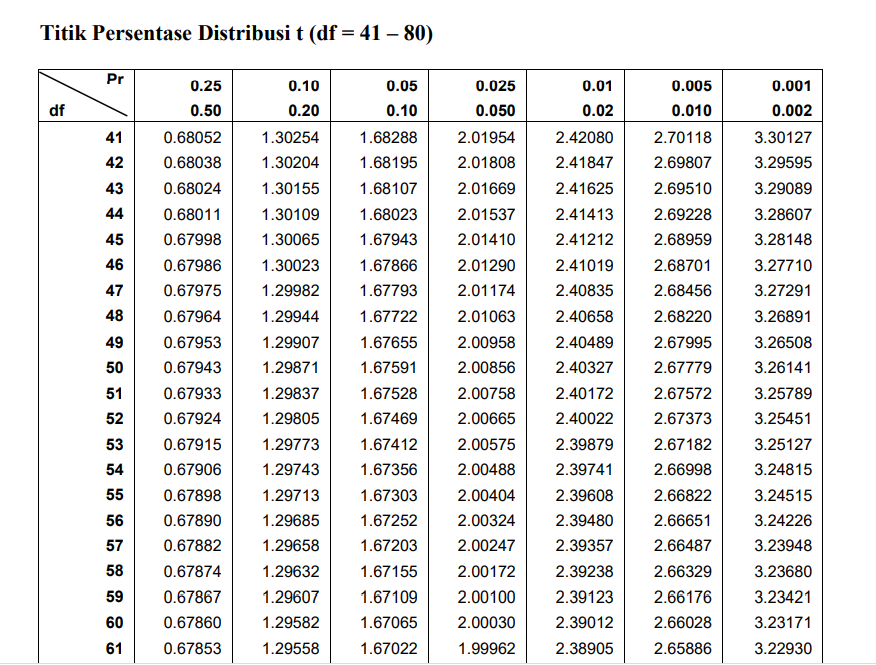 Lampiran 5	Populasi Dan Sampel Perusahaan Perbankan Di Bursa Efek IndonesiaPopulasi Perusahaan Perbankan Di BEI 2018-2022Sampel Perusahaan Perbankan Di BEI 2018-2022NoKode PerusahaanNama Perusahaan1.BBCAPT Bank Central Asia Tbk.2.BBRIPT Bank Rakyat Indonesia Tbk3.BBNIPT Bank Negeri Indonesia Tbk4.BMRIPT Bank Mandiri Tbk5.BDMNPT Bank Danamon Tbk6.SDRAPT Bank Woori Saudara Indonesia 1906 Tbk7.BJTMPT Bank Pembangunan Daerah Jawa Timur Tbk8.BBTNPT Bank Tabungan Negara Tbk9.BNGAPT Bank CIMB Niaga Tbk10.BBMDPT Bank Mestika Dharma Tbk11.BJBRBank Pembangunan Daerah Jawa Barat dan Banten Tbk12.BMASPT Bank Maspion Indonesia TbkKode EmitenDERMOWNROALDRUkuran Perusahaan PBVDPR2018BBCA4,400,00193,191,1734,351,376,112018BBNI6,080,00021,870,8734,331,495,922018BBRI5,884,222,490,9134,793,164,932018BBMD2,920,012,198,2043,941,829,232018BBTN11,060,010,911,8233,350,562,282018BDMN3,450,032,190,9732,860,583,142018BJBR9,212,381,290,9232,421,915,562018BJTM6,210,092,010,6631,760,127,842018BNGA5,740,031,300,9733,210,584,272018BMAS4,572,941,06136,430,052,222018BMRI5,099,272,150,9534,722,501,732018SDRA3,520,090,771,4931,010,051,202019BBCA4,250,00183,171,1934,454,715,532019BBNI5,517,621,830,9034,371,174,552019BBRI0,883,722,420,9134,882,595,752019BBMD2,710,011,920,89443,291,982019BBTN11,308,600,060,3233,370,942,802019BDMN3,261,342,19132,890,853,292019BJBR8,792,381,261,1532,441,295,602019BJTM7,180,041,790,7031,970,117,442019BNGA5,330,031,320,9733,240,564,762019BMAS5,152,941,79136,560,122,642019BMRI4,900,011,320,9434,811,711,912019SDRA4,320,030,811,4231,240,781,292020BBCA4,810,00183,901,4634,610,455,822020BBNI6,619,520,370,8834,421,012,182020BBRI5,870,011,150,9335,012,241,352020BBMD2,530,012,300,7444,100,151,502020BBTN16,070,010,441,8833,520,911,302020BDMN3,610,010,540,8832,910,701,772020BJBR10,212,381,190,9832,571,275,392020BJTM7,180,041,780,7532,050,107,292020BNGA5,840,030,710,8233,260,631,722020BMAS6,872,940,660,8836,850,142,352020BMRI5,790,021,190,0234,971,444,492020SDRA4,230,031,401,6431,270,671,052021BBCA5,030,00173,901,5734,744,444,932021BBNI6,630,021,140,8434,500,991,402021BBRI4,750,111,830,9335,052,135,092021BBMD2,730,013,250,7244,221,439,292021BBTN1,530,040,632,2733,540,851,062021BDMN3,260,010,860,8832,880,502,192021BJBR10,542,381,270,9332,690,104,562021BJTM8,050,051,510,6432,240,107,232021BNGA6,167,681,310,7333,370,566,672021BMAS9,690,040,560,7037,190,611,842021BMRI5,970,021,770,0135,081,471,702021SDRA3,730,021,431,4331,410,527,702022BBCA4,920,00143,221,4934,814,931,942022BBNI6,350,031,790,8834,571,222,772022BBRI5,140,012,750,9135,162,372,542022BBMD2,640,013,150,8144,251,791,062022BBTN13,560,070,752,0533,620,558,302022BDMN3,160,021,730,9732,910,601,622022BJBR10,727,841,230,9632,830,964,762022BJTM7,830,011,490,7132,260,097,752022BNGA5,770,011,660,8433,350,671,162022BMAS3,740,010,760,8337,240,040,502022BMRI6,120,042,250,8835,221,841,902022SDRA4,180,021,671,3831,570,501,57Descriptive StatisticsDescriptive StatisticsDescriptive StatisticsDescriptive StatisticsDescriptive StatisticsDescriptive StatisticsNMinimumMaximumMeanStd. DeviationDER6044.001607.00558.3167301.97634MOWN601.0067888.003195.266712760.89249ROA606.003907.00367.6167869.53914LDR601.00227.0091.866749.83038UK6044.004425.003272.2167745.03023PBV601.00493.00106.2833116.24683DPR605.00929.00328.6667255.64791Valid N (listwise)60One-Sample Kolmogorov-Smirnov TestOne-Sample Kolmogorov-Smirnov TestOne-Sample Kolmogorov-Smirnov TestUnstandardized ResidualNN60Normal Parametersa,bMean.0000000Normal Parametersa,bStd. Deviation88.45416318Most Extreme DifferencesAbsolute.109Most Extreme DifferencesPositive.106Most Extreme DifferencesNegative-.109Test StatisticTest Statistic.109Asymp. Sig. (2-tailed)Asymp. Sig. (2-tailed).072ca. Test distribution is Normal.a. Test distribution is Normal.a. Test distribution is Normal.b. Calculated from data.b. Calculated from data.b. Calculated from data.c. Lilliefors Significance Correction.c. Lilliefors Significance Correction.c. Lilliefors Significance Correction.CoefficientsaCoefficientsaCoefficientsaCoefficientsaCoefficientsaCoefficientsaCoefficientsaCoefficientsaCoefficientsaModelModelUnstandardized CoefficientsUnstandardized CoefficientsStandardized CoefficientstSig.Collinearity StatisticsCollinearity StatisticsModelModelBStd. ErrorBetatSig.ToleranceVIF1(Constant)126.55962.8922.012.0491DER-.016.042-.042-.385.702.9271.0791MOWN.003.001.3262.498.016.6411.5601ROA.052.018.3892.910.005.6101.6391LDR.017.269.007.063.950.8201.2191UK-.014.017-.088-.811.421.9251.0811DPR.011.052.023.204.839.8351.198a. Dependent Variabel: PBVa. Dependent Variabel: PBVa. Dependent Variabel: PBVa. Dependent Variabel: PBVa. Dependent Variabel: PBVa. Dependent Variabel: PBVa. Dependent Variabel: PBVa. Dependent Variabel: PBVa. Dependent Variabel: PBVModel SummarybModel SummarybModel SummarybModel SummarybModel SummarybModel SummarybModelRR SquareAdjusted R SquareStd. Error of the EstimateDurbin-Watson1.649a.421.35593.326791.917a. Predictors: (Constant), DPR, DER, ROA, UK, LDR, MOWNa. Predictors: (Constant), DPR, DER, ROA, UK, LDR, MOWNa. Predictors: (Constant), DPR, DER, ROA, UK, LDR, MOWNa. Predictors: (Constant), DPR, DER, ROA, UK, LDR, MOWNa. Predictors: (Constant), DPR, DER, ROA, UK, LDR, MOWNa. Predictors: (Constant), DPR, DER, ROA, UK, LDR, MOWNb. Dependent Variabel: PBVb. Dependent Variabel: PBVb. Dependent Variabel: PBVb. Dependent Variabel: PBVb. Dependent Variabel: PBVb. Dependent Variabel: PBVCoefficientsaCoefficientsaCoefficientsaCoefficientsaCoefficientsaCoefficientsaCoefficientsaModelModelUnstandardized CoefficientsUnstandardized CoefficientsStandardized CoefficientstSig.ModelModelBStd. ErrorBetatSig.1(Constant)1.541.5372.870.0061DER8.153E-5.000.030.229.8201MOWN-1.901E-5.000-.293-1.873.0671ROA3.367E-5.000.035.220.8261LDR-.003.002-.181-1.309.1961UK-7.595E-5.000-.068-.525.6021DPR.001.000.1901.387.171a. Dependent Variabel: ABRESIDa. Dependent Variabel: ABRESIDa. Dependent Variabel: ABRESIDa. Dependent Variabel: ABRESIDa. Dependent Variabel: ABRESIDa. Dependent Variabel: ABRESIDa. Dependent Variabel: ABRESIDCoefficientsaCoefficientsaCoefficientsaCoefficientsaCoefficientsaCoefficientsaCoefficientsaModelModelUnstandardized CoefficientsUnstandardized CoefficientsStandardized CoefficientstSig.ModelModelBStd. ErrorBetatSig.1(Constant)126.55962.8922.012.0491DER-.016.042-.042-.385.7021MOWN.003.001.3262.498.0161ROA.052.018.3892.910.0051LDR.017.269.007.063.9501UK-.014.017-.088-.811.4211DPR.011.052.023.204.839a. Dependent Variabel: PBVa. Dependent Variabel: PBVa. Dependent Variabel: PBVa. Dependent Variabel: PBVa. Dependent Variabel: PBVa. Dependent Variabel: PBVa. Dependent Variabel: PBVANOVAaANOVAaANOVAaANOVAaANOVAaANOVAaANOVAaModelModelSum of SquaresdfMean SquareFSig.1Regression335661.983655943.6646.423.000b1Residual461624.200538709.8911Total797286.18359a. Dependent Variabel: PBVa. Dependent Variabel: PBVa. Dependent Variabel: PBVa. Dependent Variabel: PBVa. Dependent Variabel: PBVa. Dependent Variabel: PBVa. Dependent Variabel: PBVb. Predictors: (Constant), DPR, DER, ROA, UK, LDR, MOWNb. Predictors: (Constant), DPR, DER, ROA, UK, LDR, MOWNb. Predictors: (Constant), DPR, DER, ROA, UK, LDR, MOWNb. Predictors: (Constant), DPR, DER, ROA, UK, LDR, MOWNb. Predictors: (Constant), DPR, DER, ROA, UK, LDR, MOWNb. Predictors: (Constant), DPR, DER, ROA, UK, LDR, MOWNb. Predictors: (Constant), DPR, DER, ROA, UK, LDR, MOWNModel SummaryModel SummaryModel SummaryModel SummaryModel SummaryModelRR SquareAdjusted R SquareStd. Error of the Estimate1.649a.421.35593.32679a. Predictors: (Constant), DPR, DER, ROA, UK, LDR, MOWNa. Predictors: (Constant), DPR, DER, ROA, UK, LDR, MOWNa. Predictors: (Constant), DPR, DER, ROA, UK, LDR, MOWNa. Predictors: (Constant), DPR, DER, ROA, UK, LDR, MOWNa. Predictors: (Constant), DPR, DER, ROA, UK, LDR, MOWNCoefficientsaCoefficientsaCoefficientsaCoefficientsaCoefficientsaCoefficientsaCoefficientsaModelModelUnstandardized CoefficientsUnstandardized CoefficientsStandardized CoefficientstSig.ModelModelBStd. ErrorBetatSig.1(Constant)126.55962.8922.012.0491DER-.016.042-.042-.385.7021MOWN.003.001.3262.498.0161ROA.052.018.3892.910.0051LDR.017.269.007.063.9501UK-.014.017-.088-.811.4211DPR.011.052.023.204.839a. Dependent Variabel: PBVa. Dependent Variabel: PBVa. Dependent Variabel: PBVa. Dependent Variabel: PBVa. Dependent Variabel: PBVa. Dependent Variabel: PBVa. Dependent Variabel: PBVCoefficientsaCoefficientsaCoefficientsaCoefficientsaCoefficientsaCoefficientsaCoefficientsaModelModelUnstandardized CoefficientsUnstandardized CoefficientsStandardized CoefficientstSig.ModelModelBStd. ErrorBetatSig.1(Constant)136.249163.458.834.4081DER.068.109.080.624.5351MOWN.001.003.034.218.8281ROA.062.046.2121.354.1811LDR-1.451.676-.283-2.146.0361UK.080.043.2341.867.067a. Dependent Variabel: DPRa. Dependent Variabel: DPRa. Dependent Variabel: DPRa. Dependent Variabel: DPRa. Dependent Variabel: DPRa. Dependent Variabel: DPRa. Dependent Variabel: DPRNoKode EmitenTahunTahunTahunTahunTahunNoKode Emiten201820192020202120221BBCAPPPPP2BBRIPPPPP3BMRIPPPPP4BBNIPPPPP5MEGAPPPPP6BRISPPPPP7ARTOOPPPP8BBHIPPPPP9BNLIPOPPP10PNBNPOPPP11BNGAPPPPP12BDMNPPPPP13BINAPOPPP14BTPNPOPPP15BTPSPPPPP16BANKPOPPP17BNIIPOPPP18NISPPPPPP19BSIMOPPPP20BJBRPPPPP21BJTMPPPPP22BBSIOOPPP23AGROPPPPP24BMASPPPPP25BBMDPPPPP26BBYBPPPPP27BBKPPPPPP28MAYAPOPPP29SDRAPPPPP30MASBOOOPP31AMAROPPPP32BCICOPPPP33BABPPPPPP34BNBAPPPPP35MCORPPPPP36DNARPPPPP37NOBUPPPPP38PNBSPOPPP39AGRSPPPPP40BGTGPPPPP41BKSWPPPPP42BVICPPOPO43INPCPOPPP44BACAPPPPP45BEKSPPOPP46BSWDPPPPP47BBTNPPPPPKode EmitenKriteria SampelKriteria SampelKriteria SampelKode EmitenPerusahaan perbankan yang terdaftar di Bursa Efek Indonesia 2018–2022.Perusahaan perbankan yang mempublish laporan keuangan tahunan secara konsisten selama 2018-2022.Perusahaan perbankan yang memiliki data kepemilikan manajerial dan data lain dalam penelitian.BBCAPPPBBRIPPPBMRIPPPBBNIPPPMEGAPPOBRISPPOARTOPOOBBHIPPOBNLIPOOPNBNPOOBNGAPPPBDMNPPPBINAPOOBTPNPOOBTPSPPOBANKPOOBNIIPOONISPPPOBSIMPOOBJBRPPPBJTMPPPBBSIPOOAGROPPOBMASPPPBBMDPPPBBYBPPOBBKPPPOMAYAPOOSDRAPPPMASBPOOAMARPOOBCICPOOBABPPPOBNBAPPOMCORPPODNARPPONOBUPPOPNBSPOOAGRSPPOBGTGPPOBKSWPPOBVICPOOINPCPOOBACAPPOBEKSPOOBSWDPPOBBTNPPP